PENGESAHAN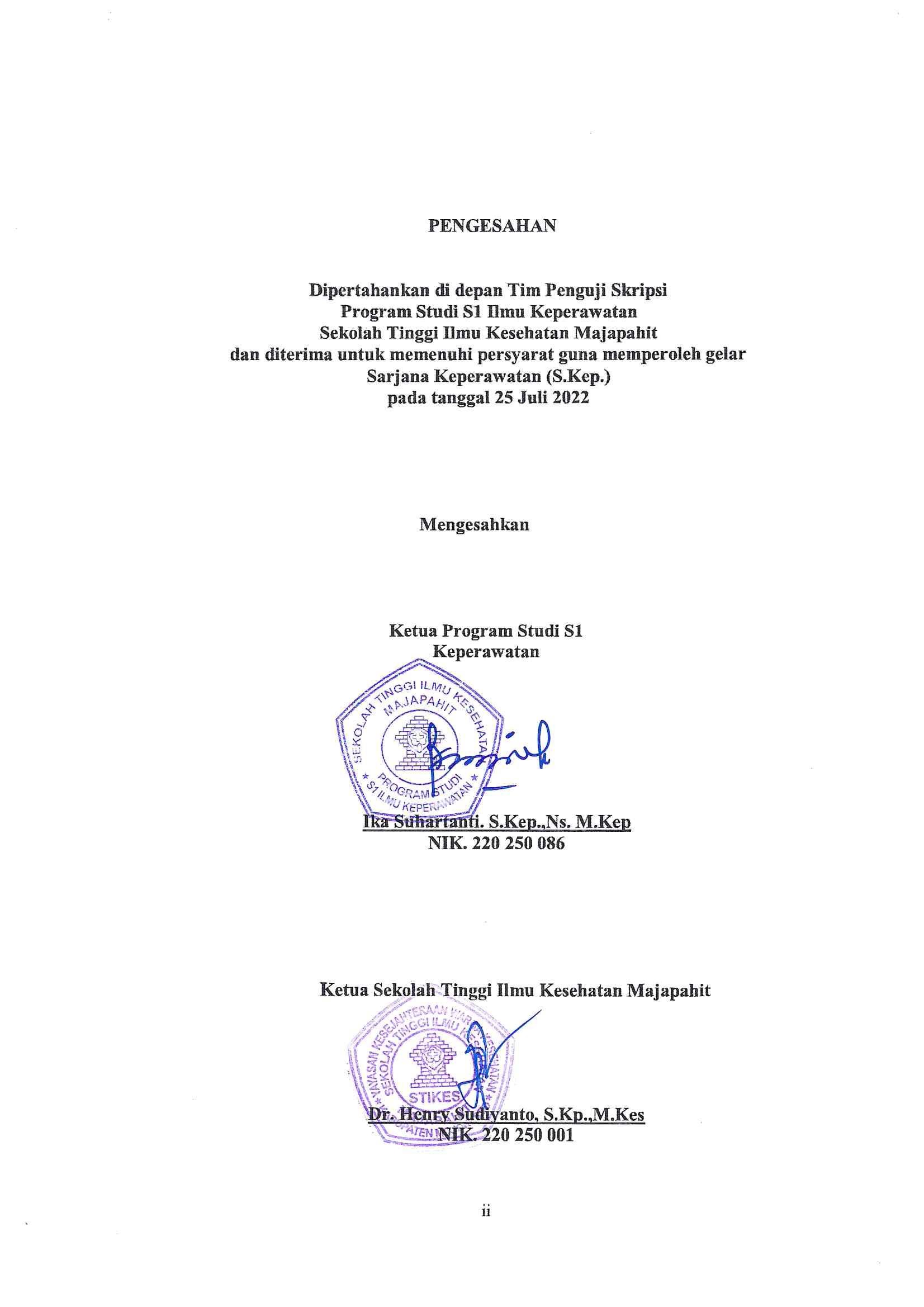 Dipertahankan di depan Tim Penguji Skripsi Program Studi S1 Ilmu Keperawatan Sekolah Tinggi Ilmu Kesehatan Majapahitdan diterima untuk memenuhi persyarat guna memperoleh gelar Sarjana Keperawatan (S.Kep.)pada tanggal 25 Juli 2022MengesahkanKetua Program Studi S1 KeperawatanIka Suhartanti. S.Kep.,Ns. M.Kep NIK. 220 250 086Ketua Sekolah Tinggi Ilmu Kesehatan MajapahitDr. Henry Sudiyanto, S.Kp.,M.Kes NIK. 220 250 001PENETAPAN TIM PENGUJIii